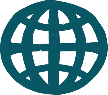 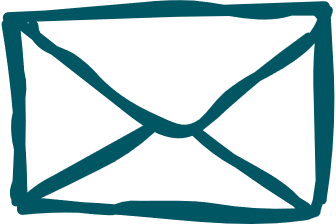 Text for websites and newsletters Join The Big Lunch!This year, the Eden Project are bringing the annual Big Lunch initiative to the May Bank Holiday - encouraging neighbours and communities to get together to share friendship, food and fun on 6 – 8 May, in celebration of the Coronation!The Big Lunch brings millions of people together annually in June, boosting community spirit, reducing loneliness and supporting charities and good causes, with £22m raised last year. Whether it’s a full-blown street party, a picnic or a small gathering over a cup of tea and something to eat, the idea is simply to meet and get to know each other better over food.If you can’t take part in May, you can still join the fun in June and plan your Big Lunch to bring your community together and support great causes, as part of the Month of Community.Find out more and get your free Big Lunch Pack, full of tips, ideas and inspiration at: www.coronationbiglunch.com 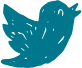 Suggested tweetsThe #CoronationBigLunch will bring millions of neighbours & communities together to share friendship, food and fun on 6 – 8 May. Be part of history and join the nation in celebration! Find out more & get your free pack: tinyurl.com/y22rxdez  1 in 4 people across the UK took part in #TheBigLunch last year and this year is set to be just as fun! Join the nation in celebration with a #CoronationBigLunch 6-8 May, or get together with the neighbours later in June. Free Packs are at: tinyurl.com/y22rxdez 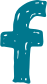 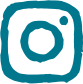 Facebook / Instagram Post This year, the Eden Project are bringing the annual Big Lunch initiative to the May Bank Holiday - encouraging neighbours and communities to get together to share friendship, food and fun on 6 – 8 May, in celebration of the Coronation!Whether it’s tea on the doorstep, a small gathering or a full-blown street party, get involved however works best for you. Join the nation in celebration over the Coronation weekend or be part of the fun in June, as part of the Month of Community.Get your free pack and plan a Big Lunch to look forward to! www.coronationbiglunch.com